Ben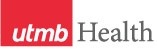 WEEKLY RELAYSWEEKLY RELAYSMarch 16, 2023YOUR DEPARTMENT NEWS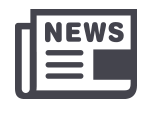 YOUR DEPARTMENT NEWSYOUR DEPARTMENT NEWSUTMB NEWS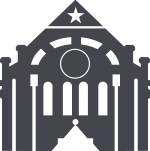 UTMB NEWSThe latest issue of The Dispatch, a newsletter for EMS agencies, is now online This issue profiles Friendswood EMS Chief Lisa Camp, features PHI Air Medical paramedics and offers advice from a nutritionist on taking small steps for weight loss. See the new online issue at https://www.utmbhealth.com/partners/EMS#.Call for Osler Scholar nominationsNominations are being sought for two John Sealy School of Medicine faculty who exemplify highly competent, humane, compassionate, patient-centered care and teaching as embodied by Sir William Osler. UTMB students, house staff, faculty and staff may submit nominations until 5 p.m. March 24. To submit a nomination, visit https://utmb.us/8ka. SAVE THE DATEMarch 29 Health Care Unmasked features Dr. Hani Jneid, chief of the UTMB Division of Cardiology and medical director of UTMB’s cardiovascular service lineThe next episode of Health Care Unmasked is set for noon March 29 and will feature Dr. Hani Jneid, chief of the UTMB Division of Cardiology and medical director of cardiovascular service line, as he discusses UTMB’s cardiovascular care services and the mortality rate gap in men versus women who have experienced a heart attack. To watch the episode, visit the i45Now Facebook page at https://www.facebook.com/i45NOW.  IN CASE YOU MISSED IT March 9 Clear Lake Connections podcast visits with Ben Shapley, nursing program manager in Trauma ServicesBen Shapley, nursing program manager in Trauma Services at the UTMB Health Clear Lake Hospital Campus, was featured on the Clear Lake Area Chamber of Commerce Clear Lake Connections podcast. Ben talked about the role of trauma services and how it improves patient outcomes. He also discussed the requirements for each trauma center level and the importance of UTMB Clear Lake Campus’ pediatric ER. To hear the full discussion, visit https://utmb.us/8k2.      EDUCATION & RESEARCH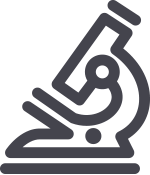 March 30 Provost’s Lecture Series The next event in the Provost’s Lecture Series is from noon to 1:30 p.m. March 30. Bruce Siegel, MD, president and CEO of America’s Essential Hospitals, will present “Risky Business: Essential Hospitals in Uncertain Times.” All members of the UTMB community are invited. The lecture will be at Levin Hall South Auditorium 2.222 on the Galveston Campus and will be livestreamed. Please RSVP to mjsotour@utmb.edu by March 23 if you plan to attend in person. Grab-and-go box lunches will be provided for up to 50 in-person attendees following the lecture. Visit the Provost’s Lecture Series web page at https://utmb.us/63s for additional details and livestream registration. The latest issue of The Dispatch, a newsletter for EMS agencies, is now online This issue profiles Friendswood EMS Chief Lisa Camp, features PHI Air Medical paramedics and offers advice from a nutritionist on taking small steps for weight loss. See the new online issue at https://www.utmbhealth.com/partners/EMS#.Call for Osler Scholar nominationsNominations are being sought for two John Sealy School of Medicine faculty who exemplify highly competent, humane, compassionate, patient-centered care and teaching as embodied by Sir William Osler. UTMB students, house staff, faculty and staff may submit nominations until 5 p.m. March 24. To submit a nomination, visit https://utmb.us/8ka. SAVE THE DATEMarch 29 Health Care Unmasked features Dr. Hani Jneid, chief of the UTMB Division of Cardiology and medical director of UTMB’s cardiovascular service lineThe next episode of Health Care Unmasked is set for noon March 29 and will feature Dr. Hani Jneid, chief of the UTMB Division of Cardiology and medical director of cardiovascular service line, as he discusses UTMB’s cardiovascular care services and the mortality rate gap in men versus women who have experienced a heart attack. To watch the episode, visit the i45Now Facebook page at https://www.facebook.com/i45NOW.  IN CASE YOU MISSED IT March 9 Clear Lake Connections podcast visits with Ben Shapley, nursing program manager in Trauma ServicesBen Shapley, nursing program manager in Trauma Services at the UTMB Health Clear Lake Hospital Campus, was featured on the Clear Lake Area Chamber of Commerce Clear Lake Connections podcast. Ben talked about the role of trauma services and how it improves patient outcomes. He also discussed the requirements for each trauma center level and the importance of UTMB Clear Lake Campus’ pediatric ER. To hear the full discussion, visit https://utmb.us/8k2.      EDUCATION & RESEARCHMarch 30 Provost’s Lecture Series The next event in the Provost’s Lecture Series is from noon to 1:30 p.m. March 30. Bruce Siegel, MD, president and CEO of America’s Essential Hospitals, will present “Risky Business: Essential Hospitals in Uncertain Times.” All members of the UTMB community are invited. The lecture will be at Levin Hall South Auditorium 2.222 on the Galveston Campus and will be livestreamed. Please RSVP to mjsotour@utmb.edu by March 23 if you plan to attend in person. Grab-and-go box lunches will be provided for up to 50 in-person attendees following the lecture. Visit the Provost’s Lecture Series web page at https://utmb.us/63s for additional details and livestream registration. OPICSLEGEND	PATIENT CARE	EDUCATION & RESEARCH	INSTITUTIONAL SUPPORT	CMC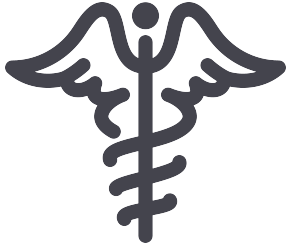 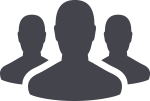 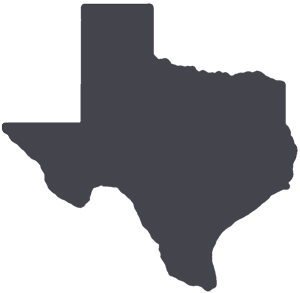 	PATIENT CARE	EDUCATION & RESEARCH	INSTITUTIONAL SUPPORT	CMC	PATIENT CARE	EDUCATION & RESEARCH	INSTITUTIONAL SUPPORT	CMC	PATIENT CARE	EDUCATION & RESEARCH	INSTITUTIONAL SUPPORT	CMCAROUND UTMB (Use the legend above to quickly find items of interest to your team)AROUND UTMB (Use the legend above to quickly find items of interest to your team)AROUND UTMB (Use the legend above to quickly find items of interest to your team)AROUND UTMB (Use the legend above to quickly find items of interest to your team)AROUND UTMB (Use the legend above to quickly find items of interest to your team)DID YOU KNOW? On March 10, 1890, UTMB Health’s School of Nursing (known then as the John Sealy Training School for Nurses) opened with 18 students in the John Sealy Hospital. As home of the first formal nursing school in Texas, we are proud to celebrate 133 years of educating nurses. To learn more about the School of Nursing, visit https://nursing.utmb.edu/, and to see more of UTMB Health’s history, visit https://www.utmb.edu/timeline. DID YOU KNOW? On March 10, 1890, UTMB Health’s School of Nursing (known then as the John Sealy Training School for Nurses) opened with 18 students in the John Sealy Hospital. As home of the first formal nursing school in Texas, we are proud to celebrate 133 years of educating nurses. To learn more about the School of Nursing, visit https://nursing.utmb.edu/, and to see more of UTMB Health’s history, visit https://www.utmb.edu/timeline. 